Singer National Car Weekend:  14th - 17th July 2022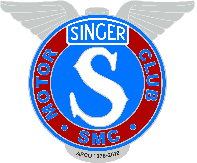 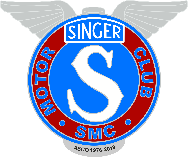 Please complete and return to: John Hadfield, 181 Bloxham Road, Banbury OX16 9JUIn order to ensure your place, you are urged to respond before Thursday 31st March.I / We wish to attend the Singer National Car Weekend as follows:*In some cases, we may be able to negotiate a cheaper price should we get sufficient minimum numbers for a group rate.  We will contact you regarding lunch arrangements for Friday and Saturday later when we have a clearer idea of numbers.No of Persons …….	Names of all attending: (Block Caps) ...........................................................……………………………………………………………………………………………………….................Member’s Address:...............................................................................................................................………………………………………………… Postcode …………………………………….      E-mail  ............................................. Home Tel   .................................     Mobile  ………………………Car Model  .................................................      Year  ................. 	Reg. No  .......................Date: …………………………………………      Signature……………………………………...**A list of alternative accommodation in the area (B&B/campsite) will be available shortly from johnnyhadfield@aol.com    Please keep a copy of this form for your records! DateItem*Budget guide cost where applicable per person. (Lunch cost not included)Number required/attendingFriday 15th July morningKenilworth Castle visit(English Heritage)£12.60/11.30 (over 65) approx. (free to EH members)EH members:Non-EH members:Over 65:Friday 15th July afternoonBritish Motor Museum at Gaydon & drive£14.50Friday 15th July evening Social get together/quiz at Woodland Grange HotelNo charge.  Cash bar!Saturday 16th July morningGloucestershire Warwickshire Steam Railway trip£18.00 approx.Saturday 16th July afternoonBaddesley Clinton visit(National Trust) £12 approx. (free to NT members)NT members:Non-NT members:Saturday 16th July eveningGala Dinner £30Sunday 17th JulyDisplay Day at Charlecote Park (National Trust)£10 approx tbc per display car (includes entrance to house and gardens for all in car)Number of cars:Accommodation (for our information only)Accommodation (for our information only)I/we intend to book accommodation at the Woodland Grange HotelSingle:  Yes / NoDouble: Yes / NoI/we will be staying elsewhere**Yes / No